Comité de Normas Técnicas de la OMPI (CWS)Séptima sesiónGinebra, 1 a 5 de julio de 2019Informe sobre la Tarea N.º 57Documento preparado por los corresponsables del Equipo Técnico de Representación de Dibujos y ModelosANTECEDENTES	En su sexta sesión, celebrada en octubre de 2018, el Comité de Normas Técnicas de la OMPI (CWS) examinó el proyecto de cuestionario sobre la representación visual electrónica de los dibujos y modelos (diseños) industriales, preparado por el Equipo Técnico y tomó nota de los objetivos de la Norma acordados por el Equipo Técnico. El CWS tomó nota asimismo del plan de trabajo del Equipo Técnico, en particular, de las medidas que habían de tomarse tras la sexta sesión del CWS (véanse los párrafos 169 a 178 del documento CWS/6/34).	Los objetivos acordados de la Norma son:maximizar la reutilización de las mismas representaciones visuales del diseño industrial en todas las oficinas de PI; yestablecer requisitos comunes para ayudar a las oficinas de PI a intercambiar, procesar, publicar y buscar representaciones visuales de los datos sobre los diseños industriales.	El CWS aprobó el cuestionario propuesto sobre la representación visual electrónica de los diseños industriales, con algunas revisiones y siete preguntas adicionales convenidas por el Equipo Técnico en relación con la "Parte 7 – Requisitos relativos a la perspectiva". El CWS pidió a la Oficina Internacional que lleve a cabo una encuesta entre las oficinas de PI e informe sobre los resultados en la séptima sesión del CWS. (Véanse los párrafos 173 a 178 del documento CWS/6/34).INFORME SOBRE LA MARCHA DE LAS ACTIVIDADES	En noviembre de 2018, la Secretaría emitió la Circular C.CWS.110, en la que se invitó a las oficinas de PI a responder a la encuesta sobre Representaciones electrónicas de dibujos y modelos industriales. Presentaron respuestas a la encuesta 25 oficinas. Los resultados y el análisis de la encuesta pueden consultarse en el documento CWS/7/21.Elaboración de la declaración de alcance de la Norma	Los corresponsables del Equipo Técnico elaboraron un proyecto de declaración de alcance de la Norma, publicado en el espacio wiki del Equipo Técnico para que se formularan observaciones, cuyo texto es el siguiente:“a)	El objetivo de esta Norma es proporcionar orientación a las oficinas de propiedad intelectual (PI) y a otras organizaciones que necesitan gestionar, almacenar, procesar, intercambiar y difundir representaciones visuales de diseños industriales. Con el uso de esta Norma, se pretende simplificar y agilizar la interacción de las oficinas de PI en lo que atañe a las representaciones visuales de los datos sobre los diseños industriales, dotándola de interoperabilidad en el ecosistema de PI.”Elaboración del índice de la Norma	El Equipo Técnico ha elaborado un proyecto de título para la Norma y lo ha incorporado en la propuesta de índice; es el siguiente: “Recomendaciones para la representación electrónica de dibujos y modelos”.	El proyecto de índice ha sido examinado por los miembros del Equipo Técnico e incluye:IntroducciónDefiniciones y terminologíaReferenciasAlcance de la NormaRecomendaciones generalesRecomendaciones relativas al formato y tamaño de la imagen electrónica en 2DRecomendaciones relativas al formato y tamaño de la imagen electrónica en 3DRecomendaciones relativas al formato y tamaño de la imagen electrónica en videoRecomendaciones para la representación de hologramasRecomendaciones procedimentales en caso de representación imprecisaRecomendaciones para la publicación en Internet de las representacionesPROYECTO DE PLAN DE TRABAJO PARA 2019/2020	Se invita al CWS a:	a)	tomar nota del contenido del presente documento;	b)	tomar nota del plan de trabajo del Equipo Técnico de Representación de Dibujos y Modelos y alentar a las oficinas de PI a participar en los debates del Equipo Técnico.[Fin del documento]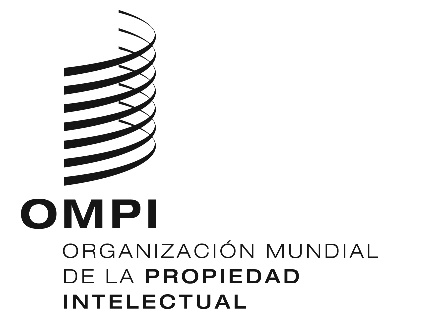 SCWS/7/20CWS/7/20CWS/7/20ORIGINAL: Inglés ORIGINAL: Inglés ORIGINAL: Inglés fecha: 22 de mayo de 2019 fecha: 22 de mayo de 2019 fecha: 22 de mayo de 2019 RondaMedidasFecha de finalización previstaFinalizadaAplazada3Distribuir el informe de la reunión del Equipo TécnicoNoviembre de 20183Emitir una circular dirigida a las oficinas de PI para que respondan al cuestionario sobre representaciones electrónicas de diseños industrialesDiciembre de 20183Analizar los resultados de la encuesta sobre representaciones electrónicas de diseños industrialesMarzo de 20193Finalizar el proyecto de título de la NormaMayo de 20193Proponer el proyecto de declaración de alcance de la NormaMayo de 20193Examinar y actualizar el proyecto de índice de la NormaMayo de 20194Presentar el informe del Equipo Técnico a la Secretaría antes de la CWS/7Mayo de 20194Presentar un informe verbal al CWS en la CWS/7Julio de 20194Presentar los resultados y el análisis de la encuesta sobre representaciones electrónicas de diseños industrialesJulio de 20194Celebrar una reunión presencial del Equipo Técnico durante la CWS/7Julio de 20195Finalizar el proyecto de declaración de alcance de la Norma y los atributos de alcanceSeptiembre de 20195Actualizar el proyecto de índice de la Norma, en sintonía con los resultados de la encuestaNoviembre de 20196Comenzar los debates sobre la elaboración del proyecto de secciones de la NormaEnero de 2020